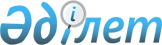 О бюджете сельского округа на 2019-2021 годыРешение Сандыктауского районного маслихата Акмолинской области от 25 декабря 2018 года № 25/5. Зарегистрировано Департаментом юстиции Акмолинской области 11 января 2019 года № 7037.
      В соответствии с пунктом 2 статьи 9-1 Бюджетного кодекса Республики Казахстан от 4 декабря 2008 года, пунктом 2-7 статьи 6 Закона Республики Казахстан от 23 января 2001 года "О местном государственном управлении и самоуправлении в Республике Казахстан", Сандыктауский районный маслихат РЕШИЛ:
      1. Утвердить бюджет Балкашинского сельского округа на 2019-2021 годы, согласно приложениям 1, 2 и 3 соответственно, в том числе на 2019 год в следующих объемах:
      1) доходы – 47 007,0 тысяч тенге, в том числе:
      налоговые поступления – 37 254,0 тысяч тенге;
      неналоговые поступления – 1 095,0 тысяч тенге;
      поступления от продажи основного капитала – 0,0 тысяч тенге;
      поступления трансфертов – 8 658,0 тысяч тенге;
      2) затраты – 50 390,4 тысяч тенге;
      3) сальдо по операциям с финансовыми активами – 0,0 тысяч тенге;
      4) дефицит (профицит) бюджета – - 3 383,4 тысячи тенге;
      5) финансирование дефицита (использование профицита) бюджета – 3 383,4 тысяч тенге.
      Сноска. Пункт 1 – в редакции решения Сандыктауского районного маслихата Акмолинской области от 20.12.2019 № 37/2 (вводится в действие с 01.01.2019).


      1-1. Учесть, что в бюджете сельского округа на 2019 год предусмотрены целевые трансферты из районного бюджета согласно приложению 4.
      Сноска. Решение дополнено пунктом 1-1 в соответствии с решением Сандыктауского районного маслихата Акмолинской области от 28.03.2019 № 27/3 (вводится в действие с 01.01.2019).


      2. Настоящее решение вступает в силу со дня государственной регистрации в Департаменте юстиции Акмолинской области и вводится в действие с 1 января 2019 года.
      "СОГЛАСОВАНО"
      25 декабря 2018 года Бюджет Балкашинского сельского округа на 2019 год
      Сноска. Приложение 1 – в редакции решения Сандыктауского районного маслихата Акмолинской области от 20.12.2019 № 37/2 (вводится в действие с 01.01.2019). Бюджет Балкашинского сельского округа на 2020 год Бюджет Балкашинского сельского округа на 2021 год Целевые трансферты из районного бюджета на 2019 год
      Сноска. Решение дополнено приложением 4 в соответствии с решением Сандыктауского районного маслихата Акмолинской области от 28.03.2019 № 27/3 (вводится в действие с 01.01.2019); в редакции решения Сандыктауского районного маслихата Акмолинской области от 20.12.2019 № 37/2 (вводится в действие с 01.01.2019).
					© 2012. РГП на ПХВ «Институт законодательства и правовой информации Республики Казахстан» Министерства юстиции Республики Казахстан
				
      Председатель сессии,
секретарь районного
маслихата

С.Клюшников

      Аким Сандыктауского
района

А.Исмагамбетов
Приложение 1
к решению Сандыктауского районного маслихата
от 25 декабря 2018 года № 25/5
Категория
Категория
Категория
Категория
Категория
Сумма тысяч тенге
Класс
Класс
Класс
Класс
Сумма тысяч тенге
Подкласс
Подкласс
Подкласс
Сумма тысяч тенге
Наименование
Сумма тысяч тенге
1
2
3
4
5
I. Доходы
47 007,0
1
Налоговые поступления
37 254,0
01
Подоходный налог 
20 315,0
2
Индивидуальный подоходный налог
20 315,0
04
Налоги на собственность
16 939,0
1
Налоги на имущество
294,0
3
Земельный налог
882,0
4
Налог на транспортные средства
15 763,0
2
Неналоговые поступления
1 095,0
01
Доходы от государственной собственности
1 095,0
5
Доходы от аренды имущества, находящегося в государственной собственности
1 095,0
3
Поступления от продажи основного капитала
0,0
4
Поступления трансфертов
8 658,0
02
Трансферты из вышестоящих органов государственного управления
8 658,0
3
Трансферты из районных (городов областного значения) бюджетов
8 658,0
Функциональная группа
Функциональная группа
Функциональная группа
Функциональная группа
Сумма
Администратор бюджетных программ
Администратор бюджетных программ
Администратор бюджетных программ
Сумма
Программа
Программа
Сумма
Наименование
Сумма
1
2
3
4
5
II. Затраты
50 390,4
01
Государственные услуги общего характера
26 593,0
124
Аппарат акима города районного значения, села, поселка, сельского округа
26 593,0
001
Услуги по обеспечению деятельности акима города районного значения, села, поселка, сельского округа
26 293,0
022
Капитальные расходы государственного органа
300,0
07
Жилищно-коммунальное хозяйство
13 321,5
124
Аппарат акима города районного значения, села, поселка, сельского округа
13 321,5
008
Освещение улиц населенных пунктов
5 038,0
009
Обеспечение санитарии населенных пунктов
0,0
010
Содержание мест захоронений и погребение безродных
0,0
011
Благоустройство и озеленение населенных пунктов
7 283,5
12
Транспорт и коммуникации
10 475,9
124
Аппарат акима города районного значения, села, поселка, сельского округа
10 475,9
013
Обеспечение функционирования автомобильных дорог в городах районного значения, поселках, селах, сельских округах
7 538,0
040
Реализация мероприятий для решения вопросов обустройства населенных пунктов в реализацию мер по содействию экономическому развитию регионов в рамках Программы развитие регионов до 2020 года
2 937,9
III. Сальдо по операциям с финансовыми активами 
0,0
IV. Дефицит (профицит) бюджета
- 3 383,4
V. Финансирование дефицита (использование профицита) бюджета
3 383,4Приложение 2
к решению Сандыктауского районного маслихата
от 25 декабря 2018 года № 25/5
Категория
Категория
Категория
Категория
Сумма
тысяч тенге
Класс
Класс
Класс
Сумма
тысяч тенге
Подкласс
Подкласс
Сумма
тысяч тенге
Наименование
Сумма
тысяч тенге
1
2
3
4
5
I. Доходы
39 673,0
1
Налоговые поступления
38 929,0
01
Подоходный налог 
17 912,0
2
Индивидуальный подоходный налог
17 912,0
04
Налоги на собственность
21 017,0
1
Налоги на имущество
602,0
3
Земельный налог
1 311,0
4
Налог на транспортные средства
19 104,0
2
Неналоговые поступления
744,0
01
Доходы от государственной собственности
744,0
5
Доходы от аренды имущества, находящегося в государственной собственности
744,0
3
Поступления от продажи основного капитала
0,0
4
Поступления трансфертов
0,0
Функциональная группа
Функциональная группа
Функциональная группа
Функциональная группа
Сумма
Администратор бюджетных программ
Администратор бюджетных программ
Администратор бюджетных программ
Сумма
Программа
Программа
Сумма
Наименование
Сумма
1
2
3
4
5
II. Затраты
39 673,0
01
Государственные услуги общего характера
22 356,0
124
Аппарат акима города районного значения, села, поселка, сельского округа
22 356,0
001
Услуги по обеспечению деятельности акима города районного значения села, поселка, сельского округа
22 356,0
07
Жилищно-коммунальное хозяйство
11 953,0
124
Аппарат акима города районного значения, села, поселка, сельского округа
11 953,0
008
Освещение улиц населенных пунктов
5 082,0
009
Обеспечение санитарии населенных пунктов
3 347,0
010
Содержание мест захоронений и погребение безродных
86,0
011
Благоустройство и озеленение населенных пунктов
3 438,0
12
Транспорт и коммуникации
5 364,0
124
Аппарат акима города районного значения, села, поселка, сельского округа
5 364,0
013
Обеспечение функционирования автомобильных дорог в городах районного значения, поселках, селах, сельских округах
5 364,0
III. Сальдо по операциям с финансовыми активами 
0,0
IV. Дефицит (профицит) бюджета
0,0
V. Финансирование дефицита (использование профицита) бюджета
0,0Приложение 3
к решению Сандыктауского
районного маслихата
от 25 декабря 2018 года № 25/5
Категория
Категория
Категория
Категория
Сумма
тысяч тенге
Класс
Класс
Класс
Сумма
тысяч тенге
Подкласс
Подкласс
Сумма
тысяч тенге
Наименование
Сумма
тысяч тенге
1
2
3
4
5
I. Доходы
41 028,0
1
Налоговые поступления
40 239,0
01
Подоходный налог 
18 512,0
2
Индивидуальный подоходный налог
18 512,0
04
Налоги на собственность
21 727,0
1
Налоги на имущество
644,0
3
Земельный налог
1 311,0
4
Налог на транспортные средства
19 772,0
2
Неналоговые поступления
789,0
01
Доходы от государственной собственности
789,0
5
Доходы от аренды имущества, находящегося в государственной собственности
789,0
3
Поступления от продажи основного капитала
0,0
4
Поступления трансфертов
0,0
Функциональная группа
Функциональная группа
Функциональная группа
Функциональная группа
Сумма
Администратор бюджетных программ
Администратор бюджетных программ
Администратор бюджетных программ
Сумма
Программа
Программа
Сумма
Наименование
Сумма
1
2
3
4
5
II. Затраты
41 028,0
01
Государственные услуги общего характера
22 356,0
124
Аппарат акима города районного значения, села, поселка, сельского округа
22 356,0
001
Услуги по обеспечению деятельности акима города районного значения, села, поселка, сельского округа
22 356,0
07
Жилищно-коммунальное хозяйство
12 790,0
124
Аппарат акима города районного значения, села, поселка, сельского округа
12 790,0
008
Освещение улиц населенных пунктов
5 438,0
009
Обеспечение санитарии населенных пунктов
3 581,0
010
Содержание мест захоронений и погребение безродных
92,0
011
Благоустройство и озеленение населенных пунктов
3 679,0
12
Транспорт и коммуникации
5 882,0
124
Аппарат акима города районного значения, села, поселка, сельского округа
5 882,0
013
Обеспечение функционирования автомобильных дорог в городах районного значения, поселках, селах, сельских округах
5 882,0
III. Сальдо по операциям с финансовыми активами 
0,0
IV. Дефицит (профицит) бюджета
0,0
V. Финансирование дефицита (использование профицита) бюджета
0,0Приложение 4 к решению
Сандыктауского районного
маслихата от 25 декабря
2018 года № 25/5
Наименование
Сумма тысяч тенге
1
2
Всего
8 658,0
Целевые текущие трансферты
8 658,0
в том числе:
на повышение заработной платы отдельных категорий гражданских служащих, работников организаций, содержащихся за счет средств государственного бюджета, работников казенных предприятий в связи с изменением размера минимальной заработной платы
2 575,0
на повышение заработной платы отдельных категорий административных государственных служащих
1 564,0
на внедрение единой информационной площадки учета исполнения бюджета
300,0
на благоустройство села Балкашино
2 000,0
на зимнее содержание дорог Балкашинского сельского округа
2 219,0